MINISTERO DELL’ISTRUZIONE, DELL’UNIVERSITA’ E DELLA RICERCA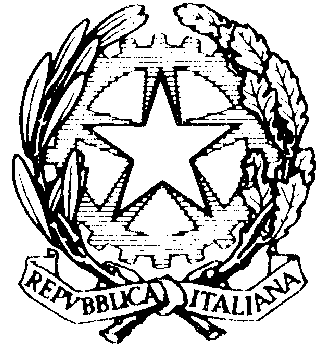 Scuola Secondaria di I GradoTITO LIVIO“PIANO EDUCATIVO INDIVIDUALIZZATO”P.E.I.(ai sensi dell’articolo 12 – L. 104/92)a.s. 2018/2019ANAMNESI DELL’ALUNNA/OScheda da utilizzare per ciascuna area Progettazione didattico – educativa (barrare con una X o evidenziare l’area di riferimento)Il presente Piano Educativo è stato concordato e redatto da:Alunna/oClasseDocente/i di sostegnoDocente/i di sostegnoDocente/i di sostegnoIl presente Piano Educativo Individualizzato viene approvato dagli insegnanti di classe in data:____________________Firma degli insegnanti di classe:La/il docente/i di sostegno:☐prima compilazione☐aggiornamentoDati relativi all’alunna/oDati relativi all’alunna/oDati relativi all’alunna/oAlunno/a:NomeCognomeNato/aIl             aResidente: aviaTelefono:fissocell:Dati relativi alla precedente scolarizzazioneDati relativi alla precedente scolarizzazioneDati relativi alla precedente scolarizzazioneDati relativi alla precedente scolarizzazioneAnno ScolasticoScuola/IstitutoClasseTipo di frequenza(regolare/irregolare)Curriculum clinicoCurriculum clinicoDiagnosi clinica e codice ICFDiagnosi clinica e codice ICFData della prima diagnosiData ultimo aggiornamento diagnosiDifficoltà rilevateInterventi riabilitativiTipo di interventoTempiOperatore di riferimentoTrattamenti farmacologici Organizzazione scolasticaDescrizione classe (n. alunni, alunni con BES, etc...)Attività di compresenzaLaboratoriProgettiUscite didatticheOrario della classe (evidenziare le ore in cui è presente il docente di sostegno)Orario della classe (evidenziare le ore in cui è presente il docente di sostegno)Orario della classe (evidenziare le ore in cui è presente il docente di sostegno)Orario della classe (evidenziare le ore in cui è presente il docente di sostegno)Orario della classe (evidenziare le ore in cui è presente il docente di sostegno)Lunedimartedìmercoledigiovedivenerdi123456Proposta per l’anno correnteProposta per l’anno correntePEI con obiettivi educativi e didattici uguali alla classe☐PEI con obiettivi educativi e didattici ridotti ma equipollenti alla classe☐PEI con obiettivi educativi e didattici differenziati ☐Area cognitiva - neuropsicologicaArea comunicativa e linguisticaArea affettivo - relazionaleArea sensorialeArea motorio - prassicaArea dell’autonomiaObiettivo/i specifico/iRaccordo con la programmazione di classe e modalità di adattamento dell’obiettivo in riferimento ad essaContenutiAttività, metodi e facilitatoriModalità di verifica (tempi e strumenti)Risultati attesi in relazione al progetto di vita:Firma dei genitori________________________________Firma dell’assistente ad personam_________________________________Firma del Neuropsichiatra_________________________________Firma del Psicopedagogista_________________________________Firma del Docente/i di sostegno_________________________________Firma del Dirigente Scolastico_________________________________Data……………………